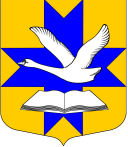 Совет депутатов муниципального образованияБольшеколпанское  сельское   поселениеГатчинского муниципального   районаЛенинградской  областиТРЕТЬЕГО   созываРЕШЕНИЕ«15» декабря 2016  г.								№ 71Руководствуясь Бюджетным кодексом Российской Федерации, Федеральным законом от 06 октября . № 131-ФЗ «Об общих принципах организации местного самоуправления в Российской Федерации», Уставом муниципального образования Большеколпанское сельское поселение Гатчинского муниципального района Ленинградской области в целях приведения в соответствие с нормами действующего законодательства Совет депутатов МО Большеколпанское сельское поселениеРЕШИЛ:Внести следующие изменения в «Положение о бюджетном процессе в муниципальном образовании Большеколпанское сельское поселение Гатчинского муниципального района Ленинградской области», утвержденное решением Совета депутатов муниципального образования Большеколпанское сельское поселение от 16.05.2013 года №22 (в ред. от 12.09.2013 г. № 35, № 03 от 11.02.2016г.) (далее – «Положение»): В п.2 статьи 34 Положения слова «До 1 января 2017 года» заменить словами «До 1 января 2018 года». Пункт 3 статьи 55 Положения дополнить следующими словами:«, а также на иные мероприятия, предусмотренные порядком, указанным в пункте 5 настоящей статьи.» Статью 70 Положения изложить в следующей редакции:«1. Порядок составления и ведения сводной бюджетной росписи устанавливается соответствующим финансовым органом.Утверждение сводной бюджетной росписи и внесение изменений в нее осуществляется руководителем финансового органа.2. Утвержденные показатели сводной бюджетной росписи должны соответствовать закону (решению) о бюджете.В случае принятия закона (решения) о внесении изменений в закон (решение) о бюджете руководитель финансового органа (органа управления государственным внебюджетным фондом) утверждает соответствующие изменения в сводную бюджетную роспись.3. В сводную бюджетную роспись могут быть внесены изменения в соответствии с решениями руководителя финансового органа (руководителя органа управления государственным внебюджетным фондом) без внесения изменений в закон (решение) о бюджете:в случае перераспределения бюджетных ассигнований, предусмотренных для исполнения публичных нормативных обязательств, - в пределах общего объема указанных ассигнований, утвержденных законом (решением) о бюджете на их исполнение в текущем финансовом году, а также с его превышением не более чем на 5 процентов за счет перераспределения средств, зарезервированных в составе утвержденных бюджетных ассигнований;в случае изменения функций и полномочий получателей бюджетных средств, а также в связи с передачей государственного (муниципального) имущества;в случае исполнения судебных актов, предусматривающих обращение взыскания на средства бюджета МО Большеколпанское сельское поселение;в случае использования (перераспределения) средств резервных фондов, а также средств, иным образом зарезервированных в составе утвержденных бюджетных ассигнований, с указанием в законе (решении) о бюджете объема и направлений их использования;в случае перераспределения бюджетных ассигнований, предоставляемых на конкурсной основе;в случае получения субсидий, субвенций, иных межбюджетных трансфертов и безвозмездных поступлений от физических и юридических лиц, имеющих целевое назначение, сверх объемов, утвержденных законом (решением) о бюджете, а также в случае сокращения (возврата при отсутствии потребности) указанных средств;в случае изменения типа государственных (муниципальных) учреждений и организационно-правовой формы государственных (муниципальных) унитарных предприятий;в случае увеличения бюджетных ассигнований текущего финансового года на оплату заключенных государственных (муниципальных) контрактов на поставку товаров, выполнение работ, оказание услуг, подлежавших в соответствии с условиями этих государственных (муниципальных) контрактов оплате в отчетном финансовом году, в объеме, не превышающем остатка не использованных на начало текущего финансового года бюджетных ассигнований на исполнение указанных государственных (муниципальных) контрактов в соответствии с требованиями, установленными настоящим Кодексом;При внесении изменений в сводную бюджетную роспись уменьшение бюджетных ассигнований, предусмотренных на исполнение публичных нормативных обязательств и обслуживание государственного (муниципального) долга, для увеличения иных бюджетных ассигнований без внесения изменений в закон (решение) о бюджете не допускается.4. Муниципальными правовыми актами представительных органов муниципальных образований, регулирующими бюджетные правоотношения (за исключением муниципального правового акта представительного органа муниципального образования о местном бюджете), могут предусматриваться дополнительные основания для внесения изменений в сводную бюджетную роспись без внесения изменений в закон (решение) о бюджете в соответствии с решениями руководителя финансового органа и (или) могут предусматриваться положения об установлении указанных дополнительных оснований в законе (решении) о бюджете.»2.	Ответственным за исполнение настоящего решения назначить главу администрации Большеколпанского сельского поселения.3.	Контроль над исполнением настоящего решения возложить на постоянную комиссию по  вопросам местного самоуправления, бюджетной и экономической политики Совета депутатов Большеколпанское   сельское поселение Гатчинского муниципального района Ленинградской области.4. Решение вступает в силу  со дня официального опубликования и подлежит размещению на официальном сайте  муниципального образования Большеколпанское  сельское поселение.Глава МО Большеколпанское сельское поселение  ____________О.В. Лиманкин«О внесении изменений в Положение о бюджетном процессе в муниципальном образовании Большеколпанское сельское поселение Гатчинского муниципального района Ленинградской области № 22 от 16.05.2013 г. (в ред. от 12.09.2013г. № 35, № 03 от 11.02.2016г.)»